Chers parents et mes chers élèves, Si vous désirez m’envoyer des photos du travail que vous faites sur ma boite mail n’hésitez pas. Visio l’après-midi.  Voici le travail du Mercredi 13 mai :Rituels : sur le cahier vertVocabulaire : Fais un dessin illustrant les expressions suivantes et essaye d’expliquer ce qu’elles signifient : Raconter des salades.Etre casse-pied.Voir la vie en rose.Calculs : à poser et à résoudre sur le cahier vertAnglais : Réécouter la chanson de l’alphabet en anglais afin de le mémoriser : https://www.youtube.com/watch?v=4_hgFcLM9RgEcouter la bande sonore et écrire les lettres que je dicte : (les lettres signifient un mot)DictéeMots donnés : Graal, Merlin, ArthurJe vous ai oralisé la dictée avec un enregistreur vocal. Je ne répète pas les mots plusieurs fois comme en classe. Je vous conseille donc de faire des pauses pendant l’écoute de l’enregistrement afin de pouvoir écrire plus facilement. Cette dictée est à écrire sur une feuille vierge en dehors du cahier vert ou sur le cahier d’évaluation si vous l’avez. Vous pourrez m’envoyer une photo de votre dictée sur ma boîte mail. Arts visuelsCette semaine, un petit projet « livre ». Si vous avez la possibilité de choisir un livre chez vous, dont vous adorez la couverture. Vous me la prenez en photo et vous me l’envoyer sur ma boîte mail. Nous ferons une petite activité à partir de cela. Géographie Apprendre les 12 pays suivants : Ce document nous servira pour la visio de l’après-midi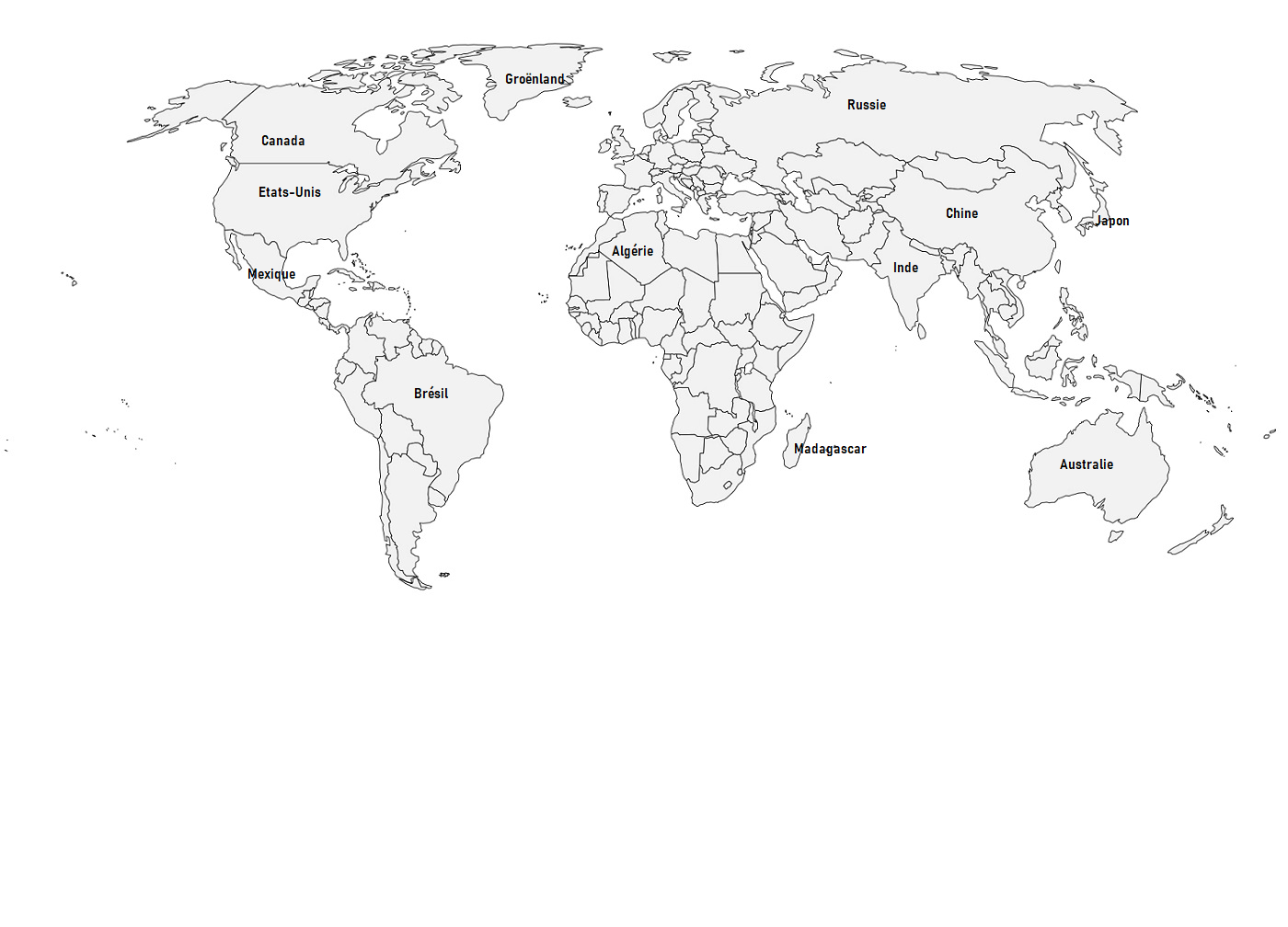 Cm18 360 148 + 4 259 001 =45 105 / 5 =36 417 x 93 = 466 788 – 325 784 = Cm244 525 + 25 788 + 9 147 + 8 500 + 369 =56 428 / 7 = 361 458 x 425 = 364 528 – 299 410 =  